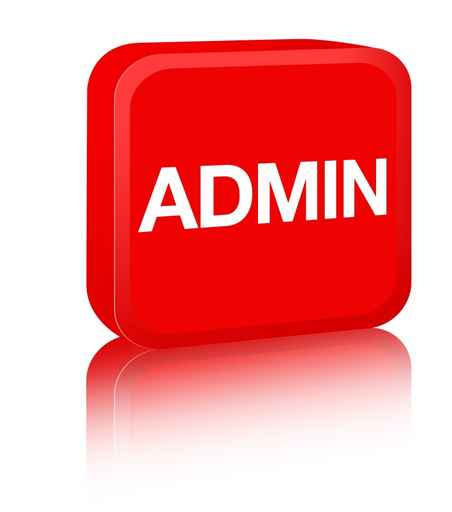 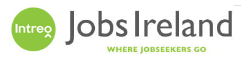 Re Administration Assistant CES Ref: 2133667Duties to include: Provide a welcoming environment for visitors.  Deal with queries, bookings, timetables etc. General administration duties.  This is a developmental opportunity, no experience necessary. Accredited training will be provided to support your career. Garda Vetting is required.Eligibility to participate on CE is generally linked to those who are 21 years or over and applicants must also be in receipt of a qualifying Irish social welfare payment for 1 year or more.Location: Samuel Beckett Community Facility, Ballyogan, Dublin 18Job Title: Administration AssistantHours: 19.5hrs /weekSkills Required: No experience necessary as full training will be provided.Contact: Local Intreo Office / LES		Mary Dempsey                                                                                   CE SupervisorCommunity Resource Development ProjectMobile: 086 3679171cesprogression@gmail.com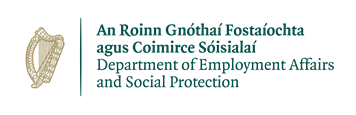 